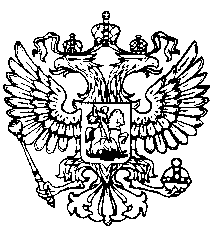 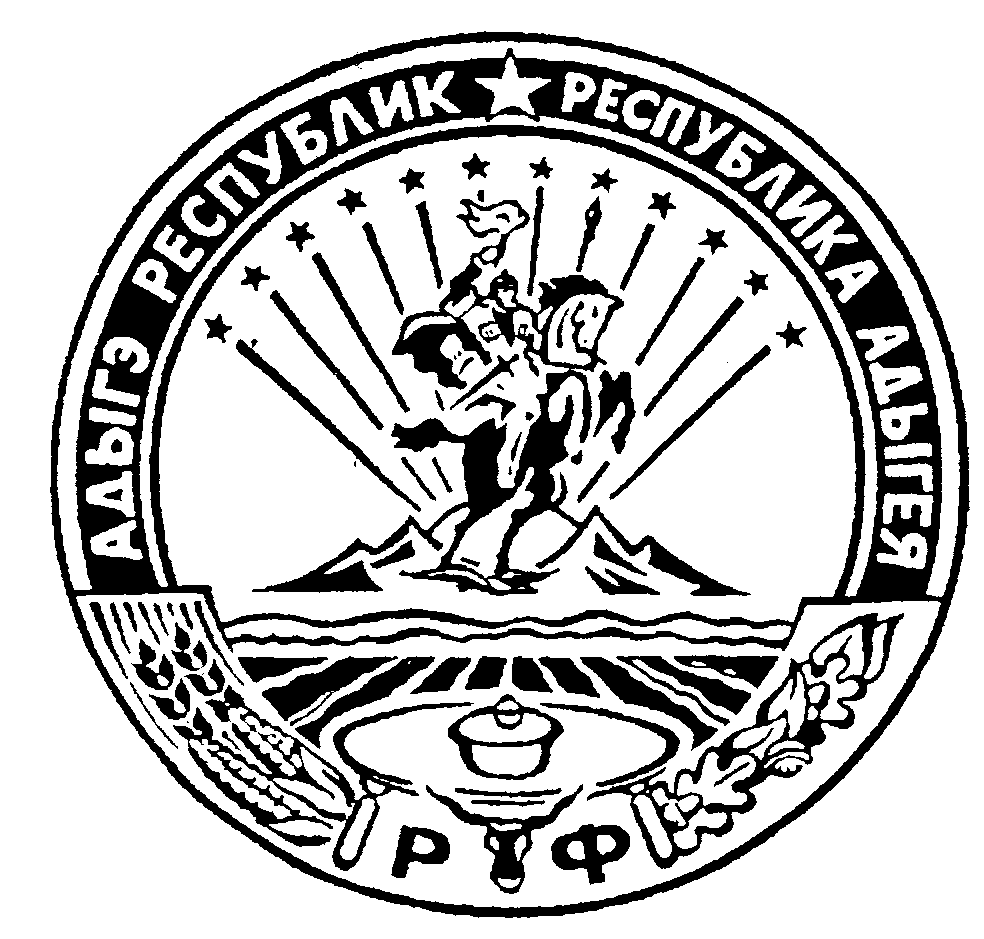                                   Российская Федерация                                      Республика Адыгея                                 Совет народных депутатов                               муниципального образования	            «Ходзинское сельское поселение»_____________________________________________________________________________РЕШЕНИЕ «02» декабря  2019г.                                    №70                                             а. ХодзьО даче согласия на принятие в муниципальную собственность МО «Ходзинское сельское поселение» затрат на проектно-сметную документацию по объекту: строительство дома культуры с залом на 300мест в ауле Ходзь Кошехабльского районаВ соответствии с Федеральным законом от 06.10.2003 г. N 131-ФЗ «Об общих принципах организации местного самоуправления в Российской Федерации», руководствуясь Уставом муниципального образования «Ходзинское сельское поселение» Совет народных депутатов муниципального образования «Ходзинское сельское поселение»                                                           Решил:1. Дать согласие на принятие от администрации муниципального образования «Кошехабльский район» безвозмездно в собственность муниципального образования «Ходзинское сельское поселение»  затраты на проектно-сметную документацию по объекту: Строительство дома культуры с залом на 300 мест в  ауле Ходзь Кошехабльского района, общей стоимостью -1 780 000,00 (один миллион семьсот восемьдесят тысяч) рублей 00 копеек передаваемого из муниципальной собственности муниципального образования «Кошехабльский район».          	2. Настоящее решение вступает в силу со дня  его официального обнародования.Глава муниципального образования«Ходзинское  сельское поселение»  ______________Р.М.Тлостнаков